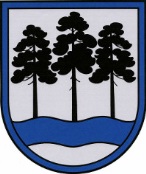 OGRES  NOVADA  PAŠVALDĪBAReģ.Nr.90000024455, Brīvības iela 33, Ogre, Ogres nov., LV-5001tālrunis 65071160, e-pasts: ogredome@ogresnovads.lv, www.ogresnovads.lv SAISTOŠIE NOTEIKUMIOgrēGrozījumi Ogres novada pašvaldības 2021.gada 14.oktobra saistošajos noteikumos Nr. 21/2021 “Par nekustamā īpašuma nodokļa piemērošanas kārtību Ogres novadā”Izdoti saskaņā ar likuma „Par nekustamā īpašuma nodokli” 3.panta pirmo daļu, 3.panta 1.6 daļu, Izdarīt Ogres novada pašvaldības 2021.gada 14.oktobra saistošajos noteikumos Nr. 21/2021“Par nekustamā īpašuma nodokļa piemērošanas kārtību Ogres novadā” (“Ogrēnietis”, 2021, Nr. 13 (604)) šādus grozījumus:  papildināt ar 4.1 punktu šādā redakcijā:“4.1 Būvei, kuras būvniecībā pārsniegts normatīvajos aktos noteiktais kopējais būvdarbu veikšanas ilgums, ar nākamo mēnesi pēc būvniecības termiņa izbeigšanās līdz mēnesim, kad parakstīts akts par būves pieņemšanu ekspluatācijā, nekustamā īpašuma nodokļa likme ir 3 %.” papildināt ar 4.2 punktu šādā redakcijā:“4.2  Ja nekustamais īpašums netiek uzturēts atbilstoši normatīvajos aktos noteiktajai kārtībai, par ko attiecīga Pašvaldības amatpersona sastādījusi administratīvu aktu, nekustamā īpašuma nodokļa likme ir 3 %.” papildināt ar 4.3 punktu šādā redakcijā:“4.3  Šo noteikumu 4.2 punktu piemēro ar nākamo mēnesi pēc attiecīgā administratīvā akta spēkā stāšanās dienas līdz mēnesim, kad nekustamā īpašuma īpašnieks Pašvaldības Centrālajā administrācijā iesniedz iesniegumu, kuram pievienota dokumentācija, kas apliecina attiecīgajā administratīvajā aktā minēto pārkāpumu novēršanu, un to apstiprina Pašvaldības nozīmēta amatpersona, apsekojot nekustamo īpašumu dabā.”Šo noteikumu 1.1. apakšpunkts stājas spēkā 2026.gada 1.janvārī.Šo noteikumu 1.2. un 1.3. apakšpunkts stājas spēkā 2024.gada 1.janvārī. Domes priekšsēdētājs 								                 E.Helmanis2023. gada 15. jūnijāNr.13/2023(protokols Nr.9; 10.)